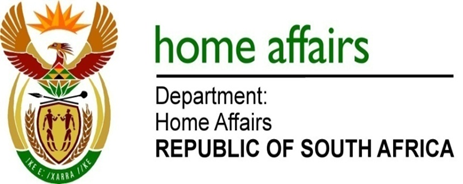 NATIONAL ASSEMBLYQUESTION FOR WRITTEN REPLYQUESTION NO. 3742DATE OF PUBLICATION: FRIDAY, 17 November 2017 INTERNAL QUESTION PAPER 44 OF 20173742.	Mrs H O Mkhaliphi (EFF) to ask the Minister of Home Affairs:Whether (a) her department and/or (b) entities reporting to her procured services from a certain company (name furnished); if so, (i) what services were procured in each case and (ii) what is the total amount that was paid to the specified company in each case; whether the specified company provided services related to international travel to (a) her department and/or (b) entities reporting to her; if so, (i) what is the name of each person who travelled, (ii) what was the travel route and (iii) what is the total amount that was paid for each person?									NW4235EREPLY:The Department and the entities responded as follows:Department of Home AffairsYes.(i-ii)	For the period, 1 April 2017 to 31 October 2017, as per the table below:(2)	Yes(i) to (iii) For the period 1 April 2017 to 31 October 2017, the information is tabulated as per the table attached as Annexure A:Government Printing Works 	Government Printing Works (GPW) has never used services of Travel with Flair.N/AN/AN/AN/AN/AN/A(b)	Electoral CommissionYes.(i-ii)	For the period, 1 April 2017 to 31 October 2017, as per the table below:(2)	Yes(i) to (iii) For the period 1 April 2017 to 31 October 2017, the information is tabulated as per the table attached as Annexure B:ANNEXURE AANNEXURE B1(a)(i)1(a)(ii)Type of ServiceAmountShuttle service   R 1,807,803.18 Air travel international  R 4,332,546.03 Air travel domestic    R 11,397,852.13 Car hire      R 4,498,984.63 Accommodation   R 15,393,146.31 Conferencing     R 5,689,226.06 Deportation escort service      R1,239,403.15 TotalR 44 358 961.491(a)(i)1(a)(i)1(a)(ii)Type of serviceType of serviceAmountAmountAgency Fees - LocalAgency Fees - LocalR 263,162.00R 263,162.00Conferences  Conferences  R 548,247.00R 548,247.00FlightsFlightsR 1,260,184.00R 1,260,184.00Hotel ExpenditureHotel ExpenditureR 2,300,725.00R 2,300,725.00Vehicle RentalVehicle RentalR 310,072.00R 310,072.00Workshops  Workshops  R 70,928.00R 70,928.00Hotel Expenditure - InternationalHotel Expenditure - InternationalR 37,004.00R 37,004.00Agency Fees - InternationalAgency Fees - InternationalR 6,238.00R 6,238.00Flights - InternationalFlights - InternationalR 409,989.00R 409,989.00TotalTotalR 5,206,550.00R 5,206,550.002 (a )2 (a )2 (a )2 (a )2 (a )2(a)(i) Name 2(a)(ii) Route2(a)(iii) AmountMkhize Hlengiwe MrsDar/Kgl            12,289.00 Mkhize Hlengiwe MrsJnb/Dar Kgl/Jnb            16,790.29 Mckay Jackson MrJnb/Kgl/Jnb            15,705.23 Sebelemetja Leonard MrJnb/Kgl/Jnb            15,705.23 Cronje ShirleyJnb/Gru/Pty/Geo/Pty            67,120.00 Mthiyane Sihlegoodmandoctor MrJnb/Llw/Jnb            13,050.23 Ngobese Moosasipho MrJnb/Fra/Sof/Fra/Jnb            33,564.67 Putter Jurgenroode MrJnb/Fra/Sof/Fra/Jnb            33,564.67 Molefe MakhehleniaaronJnb/Fra/Sof/Fra/Jnb            33,564.67 Mthiyane Sihlegoodmandoctor MrJnb/Ebb/Jnb            12,598.29 Mokgola Edwinthabo MrJnb/Zrh/Txl/Zrh/Jnb            28,401.23 Mckay Jackson MrJnb/Fra/Txl/Fra/Jnb            60,538.23 Anker Ananderika MsJnb/Hre Buq/Jnb              7,181.23 Matthews Modiri MrJnb/Hre Buq/Jnb              7,181.23 Nxasana Vukanisibonelomark MrJnb/Hre Buq/Jnb              7,181.23 Sols Cecil MrJnb/Dar/Jnb            12,505.23 Luthuli Ellen MsJnb/Fra/Txl/Fra/Jnb            33,230.23 Nel CorrianaJnb/Gru/Pty/Geo/Pty            67,120.00 Mphatso Makwinja(Deportee0Jnb/Llw              6,496.23 Dlamini Bonginkosieplhas Mr(Escort)Jnb/Llw/Jnb            12,987.23 Loving Veronicageorgina MsJnb/Dxb/Bom/Dxb/Jnb            16,512.23 Myeni Maramodimosalome MsJnb/Dxb/Bom/Dxb/Jnb            16,512.23 Matthews Modiri MrJnb/Dar/Jnb            12,505.23 Mokoena Lebohangteboho(Escort)Jnb/Los/Jnb            17,524.23 Nzegbu Okechukwu(Deportee)Jnb/Los            11,950.23 Valentine RenciaJnb/Cpt                  590.00 Kostov MarinyordanovJnb/Fra/Sof            21,980.23 Manyathi Nqobiletimothy(Escourt)Jnb/Nbo/Dar/Nbo/Jnb            10,255.23 Mahlaba Narepaul(Escourt)Jnb/Nbo/Dar/Nbo/Jnb            10,255.23 Twalib Suleiman(Deportee)Jnb/Nbo/Dar              6,411.23 Madunda Steven(Deportee)Jnb/Nbo/Dar              6,411.23 Ngobese Aboobongani Mr(Escourt)Jnb/Nbo/Jnb            21,693.23 Wanyoike Kennedy(Deportee)Jnb/Nbo            14,363.23 Nethengwe Thilivhaligedion Mr(Escort)Jnb/Fih/Jnb            11,895.23 Phiri Kekumba(Deportee)Jnb/Fih              6,592.23 Mokoena Lebohangteboho(Escourt)Jnb/Gru/Lim/Gru/Jnb            65,709.23 Manyathi Nqobiletimothy(Escourts)Jnb/Gru/Lim/Gru/Jnb            65,709.23 Fallatalledo Kurtrenzo(Deportee)Jnb/Gru/Lim            38,012.23 Zondi RazacksiyabongaJnb/Gru/Lim/Uio/Lim            66,460.29 Ngcobo SibongisenisalimcedrickJnb/Gru/Lim/Uio/Lim            66,460.29 Castrocastro EdgarpatricioJnb/Gru/Lim/Uio            38,142.29 Ngobese Aboobongani MrVvi/Gru              6,218.00 Ngobese Aboobongani MrGru/Scl            10,040.00 Ngobese Aboobongani MrLim/Gru            10,222.00 Ngobese Aboobongani MrScl/Lpb/Lim            10,059.00 Ngobese Aboobongani MrJnb/Gru/Jnb            45,532.29 Dlamini Bonginkosieplhas MrVvi/Gru              6,218.00 Dlamini/BonginkosieplhasmrGru/Scl              9,925.00 Dlamini/BonginkosieplhasmrJnb/Gru Scl/Lpb/Lim            66,234.29 Molefe MakhehleniaaronVvi/Gru              6,218.00 Molefe/MakhehleniaaronGru/Scl              9,925.00 Molefe/MakhehleniaaronJnb/Gru Scl/Lpb/Lim            66,234.29 Mahlaba NarepaulVvi/Gru              6,218.00 Mahlaba/NarepaulGru/Scl              9,925.00 Mahlaba/NarepaulJnb/Gru Scl/Lpb/Lim            66,234.29 Aliagavargas/PercyestevanJnb/Gru/Scl/Lpb            41,618.55 Garciavasquez/HugoalbertoJnb/Gru/Scl/Lpb            41,618.55 Cronje ShirleyJnb/Gru/Scl/Lpb/Scl            55,863.29 Putter Jurgenroode MrJnb/Gru/Scl/Lpb/Scl            55,863.29 Antelohollwerg KatanyJnb/Gru/Scl/Lpb            32,918.29 Manyathi/NqobiletimothyJnb/Los/Jnb            20,886.16 Ngcobo/SibongisenisalimcedrickJnb/Los/Jnb            20,886.16 Amahia/BrightJnb/Los            14,494.01 Okuvero/ErmanuelJnb/Los            14,494.01 Mahlaba NarepaulJnb/Los/Jnb            20,886.16 Shembe CederickzithuleleJnb/Los/Jnb            20,886.16 Oba JusticeJnb/Los            14,494.01 Mbah AustinJnb/Los            14,494.01 Zondi Razacksiyabonga(Escourt)Jnb/Lad/Jnb            11,816.23 Massamba Eduardomuene(Deportee)Jnb/Lad              6,376.23 Manyathi NqobiletimothyJnb/Nbo/Dar/Nbo/Jnb            10,708.23 Ngobese Aboobongani MrJnb/Nbo/Dar/Nbo/Jnb            10,708.23 Hazenga MujaidJnb/Nbo/Dar              6,698.23 Daidi MohammedJnb/Nbo/Dar              6,698.23 Mokoena LebohangtebohoJnb/Llw/Jnb            11,304.29 Zondi RazacksiyabongaJnb/Llw/Jnb            11,304.29 Musa SaidiJnb/Llw              5,731.29 Afulaida WickstrichardJnb/Llw              5,731.29 Manyathi NqobiletimothyJnb/Llw/Jnb            11,642.28 Ngcobo SibongisenisalimcedrickJnb/Llw/Jnb            11,642.28 Lyson OscarmusaJnb/Llw              5,902.65 Kamwendo YusufJnb/Llw              5,902.65 Moloto KoenaJnb/Hre/Jnb              6,975.29 Meirotti LindiweJnb/Hre/Jnb              6,975.29 Sithole LeahJnb/Hre/Jnb              6,975.29 Ngcobo Sibongiseni(Escort)Jnb/Gru/Lim/Vvi/Gru            57,147.23 Shembe Cederick Zithulele(Escort)Jnb/Gru/Lim/Vvi/Gru            57,147.23 Swartland Joseph MrJnb/Wdh/Wvb/Jnb              7,133.29 Madlala Nompumelelo MissDar/Jnb                    27.00 Nkabinde Thompsonthulani MrJnb/Wvb/Jnb              7,133.29 Gopane Sellengconstance MsJnb/Wvb/Jnb              7,133.29 Mashiane Dorcusmakgwahla MsJnb/Wvb/Jnb              7,133.29 Mckay Jackson MrJnb/Add/Jnb            36,624.29 Sebelemetja Leonard MrJnb/Add/Jnb            23,544.29 Sols Cecil MrJnb/Dar/Jnb            12,688.29 Matthews Modiri MrJnb/Dar/Jnb            12,688.29 Madlala Nompumelelo MissJnb/Dar/Jnb            12,661.29 Mkhize Hlengiwe MrsJnb/Dar/Jnb            17,536.29 Ridley Dionne(Deportee)Jnb/Gru/Pty/Geo            38,718.23 Sebelemetja Leonard MrJnb/Mru/Jnb            12,453.29 Mthiyane SihlegoodmandoctorJnb/Sho/Jnb              5,737.29 Mbambo Lehlohonolo MrJnb/Los            11,058.29 Anker RikaJnb/Add/Jnb            23,420.29 Matthews Modiri MrMpm/Jnb              2,711.00 Sols Cecil MrMpm/Jnb              3,237.00 Shounyane Boitumelojoyce MsJnb/Cai/Abv            13,963.29 Mthiyane Sihlegoodmandoctor MrJnb/Vfa/Jnb              7,432.29 Modiroa Gloriasarah MrsJnb/Fih/Jnb            10,659.29 Mckay Jackson MrJnb/Fih/Jnb            30,925.29 Mkhize Hlengiwe MrsJnb/Fra/Txl/Fra/Jnb            78,568.23 Mothiba Lebogang MrJnb/Fra/Txl/Fra/Jnb            33,230.23 MolefeJnb/Gru/Scl/Lpb/Lim                  228.00 MolefeJnb/Gru/Scl/Lpb/Lim              1,950.00 Ngobese Aboo BonganiJnb/Gru/Jnb                  228.00 Ngobese Aboo BonganiJnb/Gru/Jnb              1,950.00 Mahlaba Nare PaulLim/Gru/Jnb                  228.00 Mahlaba Nare PaulLim/Gru/Jnb              1,950.00 Sols Cecil MrJnb/Mpm              3,722.29 Matthews Modiri MrJnb/Mpm              3,722.29 Luis Maedajustiniano(Deportee)Jnb/Gru/Lim/Vvi            44,509.23 Dlamini/BonginkosieplhasmrLim/Gru/Jnb                  228.00 Dlamini/BonginkosieplhasmrLim/Gru/Jnb              1,950.00 Madlala Nompumelelo MissJnb/Sho/Jnb              5,777.29 Mkhize Hlengiwe MrsJnb/Sho/Jnb              5,777.29 Fantaneet KouyolaNbo/Bzv            13,991.00 Fantaneet KouyolaJnb/Nbo/Fih              7,851.29 Shembe CederickzithuleleBzv/Jnb            11,180.00 Shembe CederickzithuleleNbo/Bzv            13,991.00 Shembe CederickzithuleleJnb/Nbo/Fih/Nbo/Jnb            13,020.29 Mahlaba NarepaulJnb/Nbo/Jnb            22,529.29 Tayson JohnJnb/Nbo            14,335.29 Pinheirodedeus MariadosocorroJnb/Gru            17,663.29 Ude ChristopherchristianJnb/Los            12,815.29 Olisa OkeyonaboluJnb/Los            12,815.29 Mokoena LebohangtebohoJnb/Los/Jnb            20,418.29 Manyathi NqobiletimothyJnb/Los/Jnb            20,418.29 Rashid JabuJnb/Nbo/Dar              6,386.29 Silas JohnJnb/Nbo/Dar              6,386.29 Abdull MohamediJnb/Nbo/Dar              6,386.29 Sako AbdallaJnb/Nbo/Dar              6,386.29 Mahlaba NarepaulJnb/Nbo/Dar/Nbo/Jnb            10,189.29 Zondi RazacksiyabongaJnb/Nbo/Dar/Nbo/Jnb            10,189.29 Nethengwe Thilivhaligedion MrJnb/Nbo/Dar/Nbo/Jnb            10,189.29 Ngobese Moosasipho MrJnb/Nbo/Dar/Nbo/Jnb            10,189.29 Madlala Nompumelelo MissJnb/Zrh/Gva/Zrh/Jnb            28,270.29 Mothiba Lebogang MrJnb/Zrh/Gva/Zrh/Jnb            28,270.29 Mkhize Hlengiwe MrsJnb/Zrh/Gva/Zrh/Jnb            78,252.29 Brinkhuis Deseree MsCpt/Dxb/Gva/Dxb/Cpt            28,320.29 Shembe Cederickzithulele(Escort)\Jnb/Nbo/Fih/Nbo/Jnb            12,170.29 Makgoke Solomon(Escort)Jnb/Nbo/Fih/Nbo/Jnb            12,170.29 Bikueni Arthur(Deportee)Jnb/Nbo/Fih              7,851.29 Ngudi Anderson (Deportee)Jnb/Nbo/Fih              7,851.29 Shembe Cederickzithulele(Escort)Jnb/Nbo/Dar/Nbo/Jnb            10,189.29 Ngobese Moosasipho Mr(Escort)Jnb/Nbo/Dar/Nbo/Jnb            10,189.29 Mohamed Ramadhanidiwani (Deportee)Jnb/Nbo/Dar              6,386.29 Frank David (Deportee)Jnb/Nbo/Dar              6,386.29 Nethengwe Thilivhaligedion MrJnb/Los/Jnb            20,443.29 Shembe CederickzithuleleJnb/Los/Jnb            20,443.29 Seton JamaJnb/Los            12,824.29 Nneji ChibuzostanleyJnb/Los            12,824.29 Madumisa Mandlenkosi MrJnb/Zrh/Gva/Zrh/Jnb            22,270.29 Madumisa Mandlenkosi MrJnb/Gbe/Jnb              5,790.29 Malakate Mosesalugumi MrJnb/Gbe/Jnb              5,790.29 Chohan Fatima MsCpt/Dxb/Gva/Dxb/Cpt            89,395.29 Phokanoka Tryphosatebogo MsJnb/Ist/Vie/Ist/Jnb            26,741.29 Mckay Jackson MrJnb/Mru/Jnb            27,220.29 Mbhele Irvinphindiwe MrJnb/Dxb/Pek/Dxb/Jnb            13,604.29 Ngcobo SibongisenisalimcedricJnb/Llw/Jnb            11,318.29 Dlamini Bonginkosieplhas MrJnb/Llw/Jnb            11,318.29 Loagwe AmonJnb/Llw              5,737.29 Malefula SanudiJnb/Llw              5,737.29 Shamrock WandaJnb/Llw/Jnb            11,409.29 Manyathi NqobiletimothyJnb/Llw/Jnb            11,409.29 Musa PatriciaJnb/Llw              5,776.29 Nyathi MathewJnb/Llw              5,776.29 Mokoena LebohangtebohoJnb/Llw/Jnb            11,409.29 Zondi RazacksiyabongaJnb/Llw/Jnb            11,409.29 John MustafaJnb/Llw              5,776.29 Jafali SwaleJnb/Llw              5,776.29 Dlamini Bonginkosieplhas MrJnb/Nbo/Dar/Nbo/Jnb            10,698.29 Mahlaba NarepaulJnb/Nbo/Dar/Nbo/Jnb            10,698.29 Nethengwe Thilivhaligedion MrJnb/Nbo/Dar/Nbo/Jnb            10,698.29 Ngobese Aboobongani MrJnb/Nbo/Dar/Nbo/Jnb            10,698.29 Cosmas JohnJnb/Nbo/Dar              6,691.29 Mohamed AliJnb/Nbo/Dar              6,691.29 Hamis IsmailJnb/Nbo/Dar              6,691.29 Kidume RamadhabiJnb/Nbo/Dar              6,691.29 Tsatsi Moabichurchill MrJnb/Add/Abv/Add/Jnb            24,700.29 Chiloane Harold MrJnb/Muc/Ams/Muc/Jnb            71,747.29 Zimase Bonginkosi MrJnb/Zrh/Txl/Zrh/Jnb            29,022.29 Ramatsetse Mahlatsequeen MsJnb/Muc/Ams/Muc/Jnb            28,455.29 Mokoana Martha MsJnb/Zrh/Txl/Zrh/Jnb            29,022.29 Mohlamonyane Kgothatso MrJnb/Dar/Jnb            12,536.29 Sithole Zakhele MrJnb/Dar/Jnb            12,536.29 Sols Cecil MrJnb/Dxb/Pek/Dxb/Jnb            13,604.29 Anker Ananderika MsJnb/Dxb/Pek/Dxb/Add            26,575.29 Mckay Jackson MrJnb/Dxb/Pek/Dxb/Jnb            53,350.29 Montwedi Ronnierodney MrJnb/Ebb/Jnb            12,676.29 Delport Irenedorothy MsJnb/Ebb/Jnb            12,676.29 Molelle Nwantsendzelekiester MrsJnb/Dxb/Bkk/Dxb/Jnb            13,977.29 Maboa Ramaitemmatlalaruth MsJnb/Syd/Wlg/Syd/Jnb            24,042.29 Mogatusi Refilweingrid MsJnb/Syd/Wlg/Syd/Jnb            24,042.29 Nkosi Nqobilephyllis MsJnb/Dxb/Ord/Dxb/Jnb            17,813.29 Molelle Nwantsenzelekiester MrsJnb/Dxb/Bkk/Dxb/Jnb            13,977.29 Chohan Fatima MsDar/Kgl            11,877.00 Chohan Fatima MsCpt/Jnb/Dar Kgl/Jnb            21,675.87 Mkentane LoyisotabaziJnb/Dxb/Bkk/Dxb/Jnb            13,810.29 Ramashia Norman MrJnb/Zrh/Yul/Zrh/Jnb            93,196.29 Mokgola Edwinthabo MrJnb/Dar/Kgl/Jnb            15,811.29 Mckay Jackson MrJnb/Dar/Kgl/Jnb            23,985.29 Sebelemetja Leonard MrJnb/Nbo/Kgl/Nbo/Jnb            10,664.29 Shembe CederickzithuleleJnb/Los/Jnb            17,774.29 Aneke/OnyekachipaulinusJnb/Los            14,087.29 Ngobese/AboobonganimrJnb/Los/Jnb            20,424.29 James JuliusJnb/Nbo/Dar              6,406.29 George SpekojeffryJnb/Nbo/Dar              6,406.29 Ngobese Moosasipho MrJnb/Nbo/Dar/Nbo/Jnb            10,241.29 Mahlaba NarepaulJnb/Nbo/Dar/Nbo/Jnb            10,241.29 Onyekachi ChibuezenjokuJnb/Los            10,604.29 Monday AbaraJnb/Los            10,604.29 Manyathi NqobiletimothyJnb/Los/Jnb            20,443.29 Mahlaba NarepaulJnb/Los/Jnb            20,443.29 Mshimbe JonsonibrahimJnb/Nbo/Fih              7,874.29 Mbuyi TsipeleleJnb/Nbo/Fih              7,874.29 Dlamini Bonginkosieplhas MrJnb/Nbo/Fih/Nbo/Jnb            12,228.29 Ngobese Moosasipho MrJnb/Nbo/Fih/Nbo/Jnb            12,228.29 Kissoka RobertocarlosJnb/Lad              7,288.29 Shembe CederickzithuleleJnb/Lad/Jnb            13,575.29 Mokoena LebohangtebohoJnb/Llw/Jnb            11,282.29 Manyathi NqobiletimothyJnb/Llw/Jnb            11,282.29 Molefe MakhehleniaaronJnb/Llw/Jnb            11,282.29 Ngcobo SibongisenisalimcedrickJnb/Llw/Jnb            11,282.29 Bester ValleyJnb/Llw              5,722.29 Pious MarajaJnb/Llw              5,722.29 Dzikombe SishoniJnb/Llw              5,722.29 Francis MsowayaJnb/Llw              5,722.29 Eteka AlabiJnb/Los            11,082.29 Obi DonatuschikaJnb/Los            11,082.29 Mahlaba NarepaulJnb/Los/Jnb            20,548.29 Zondi RazacksiyabongaJnb/Los/Jnb            20,548.29 2(b)2(b)2(b)2(b)(i) Name2(b)(i) Name2(b)(i) NameNameRouteAmountMr I SeanegoAngola13,106.00Mr L JwiliAngola12,754.00Mr L JwiliAngola13,191.00Mr S MamaboloBotswana8,720.00Ms B GopaneBotswana8,720.00Comm MashininiBucharest54,737.00Comm J LoveDRC25,251.00Comm MashininiDRC25,506.00Mr M Kelembe DRC13,532.00Mr S MamaboloDRC25,251.00Comm TselaneGambia45,000.00Mr B NgwenyaIsrael54,226.00Ms J JamesLesotho12,229.00Mr M MoseryLiberia86,075.00Mr R MunisamyLiberia43,188.00Mr R MunisamyLiberia13,871.00Comm TselaneLondon27,000.00Comm MashininiMozambique8,816.00Mr S MamaboloMozambique8,816.00Mr S NgwenyaPalestine22,244.00Comm TselaneRomania70,000.00Mr S BapelaSouth Korea58,500.00Ms L JacobsSouth Korea58,500.00Ms T KholisaSouth Korea40,500.00